З 1 по 6 серпня 2017 року проходила Всеукраїнська координаційна рада  Міжнародного конкурсу з інформатики та комп’ютерного мислення «Бобер». Метою Міжнародного конкурсу з інформатики та комп’ютерного мислення «Бобер» є пошук та підтримка талановитих школярів, популяризація основ інформатики серед учнів. Під час роботи координаційної ради було підведено підсумки участі учнів у всіх регіонах України, заслухано звіти кращих обласних координаторів, відбувся обмін досвідом проведення конкурсу в регіонах. Також обговорено формат проведення наступного конкурсу, підготовлено та опрацьовано завдання конкурсу «Бобер - 2017».Оргкомітет конкурсу відзначив традиційно високу активність школярів Дніпропетровщини: за кількістю учасників область посідає ІІІ місце в Україні. Місто Дніпро вже декілька років поспіль має найбільшу кількість учасників в області і є лідером серед інших міст України. У конкурсі «Бобер-2016» взяли участь 3145 учнів 2-11-х класів зі 100 шкіл міста Дніпра. Приємно зазначити, що частка залучення учнів до конкурсу у Дніпрі становить 3,4 % (по Україні – 3,1 %). Лідирує за кількістю учасників, як і багато років поспіль, середня загальноосвітня школа №31 (203 учасника). Серед інших активних учасників СЗШ №54 (152 уч.), СЗШ №23 (100 уч.), гімназія №3 (97 уч.), СЗШ №6 (91 уч.).Кращі шкільні координатори були відзначені Подякою Міністерства освіти і науки України.Вітаємо всіх учасників та бажаємо відмінних результатів! Запрошуємо всіх учнів навчальних закладів міста взяти участь у конкурсі «Бобер - 2017», який буде проводитись 12-14 листопада 2017 року. Це - цікаво, пізнавально, перспективно! 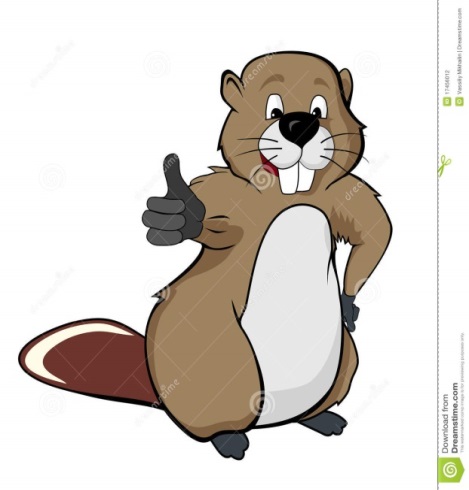 